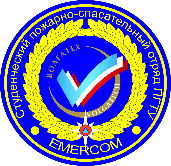 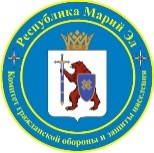 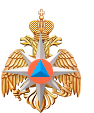 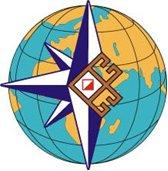 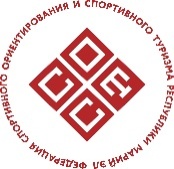 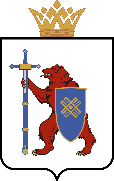 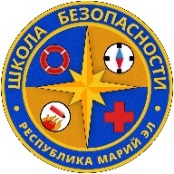 IV СЛЕТ МОБИЛЬНЫХ ОТРЯДОВ РЕГИОНАЛЬНОГО ОТДЕЛЕНИЯ 
ВСЕРОССИЙСКОГО ДЕТСКО-ЮНОШЕСКОГО ОБЩЕСТВЕННОГО ДВИЖЕНИЯ «ШКОЛА БЕЗОПАСНОСТИ» РЕСПУБЛИКИ МАРИЙ ЭЛ13 - 15 октября 2023 г.         	                                                                                                               ПГТ КилемарыУСЛОВИЯ ВИДА «БЕЗОПАСНОСТЬ НА АКВАТОРИИ»ОБЩАЯ ИНФОРМАЦИЯВид соревнований состоит из трех блоков: «Поисково – спасательные работы на акватории», «Соревнования по плаванию на 50 метров», «Комбинированная эстафета».Результат команды в виде определяется по сумме очков-мест, набранных командой в каждом блоке вида.При равенстве суммы мест предпочтение отдаётся команде, имеющей лучший результат в блоке «Поисково – спасательные работы на акватории».Команды, не имеющие результата в одном или нескольких блоках вида, занимают места после команд с более полным зачётом.БЛОК №1 – УСЛОВИЯ ДИСТАНЦИИ «ПОИСКОВО-СПАСАТЕЛЬНЫЕ РАБОТЫ НА АКВАТОРИИ»Место проведения: Школьный бассейн длиной 25 и шириной 9 метров.Все этапы дистанции направлены на отработку действий спасателей при спасении на воде.Состав команды 6 человек (из них не менее 2х девушек).Для прохождения дистанции команда делится на 2 группы: 4 человека – экипаж плавсредства, 2 человека – связка страхующих.Результат команды на дистанции определяется суммой времени прохождения дистанции и штрафных баллов, переведенных во время. Один штрафной балл равен 15 секундам.На протяжении дистанции команда работает в касках и спасательных жилетах. Команде предоставляется: рафт, спасательные жилеты – 6 шт., каски – 6 шт., катамаранное весло – 4 шт., спасательный конец Александрова.ПОРЯДОК ВЫПОЛНЕНИЯ ЭТАПОВСТАРТКоманда находится на линии старта в касках, экипаж в полностью застегнутых спасательных жилетах. По готовности команды судья подает команду «старт».Этап 1. «Посадка в плавсредство».4 участника в спасжилетах плывут до перевернутого рафта, находящегося у противоположной стенки бассейна, переворачивают и осуществляют на него посадку из воды. После посадки рафт будет удерживаться судьей у бортика, пока экипаж не получит весла. Этап 2. «Доставка весел экипажу плавсредства». Связка страхующих с помощью специальной палки с петлей на конце вылавливает весла указанной зоне. После того, как все весла будут выловлены их привязывают к концу Александрова (рекомендуемый узел «стремя»).  Связка страхующих подает конец Александрова в сторону рафта, пока экипаж не сможет до него дотянуться. После чего весла вытягивают и экипаж начинает движение к следующему этапу.Этап 3. «Спасение рыбака из-под перевернутой лодки». Команде необходимо на лодке подойти к перевернутой лодке, вытащить из-под нее условного пострадавшего, затащить его в лодку со стороны кормы или носа и транспортировать в зону «03».Этап 4. «Транспортировка пострадавшего с потерей члена команды».«Экипаж» на рафте начинает транспортировку пострадавшего в зону «03».Судья называет номер участника экипажа, который должен покинуть плавсредство. По условиям этапа его уносит течением, и команда не имеет возможности его подобрать. Оставшиеся три человека продолжают транспортировку и, прибыв в назначенную точку, передают пострадавшего в «зону 03» (не выходя из плавсредства передают манекен судье у бортика). После передачи пострадавшего экипаж может продолжить работу только после завершения этапа №5 (спасаемый поднят на бортик бассейна). Этап 5. «Спасение утопающего». Связка страхующих подает спасательный конец Александрова члену экипажа, находящемуся в воде. После каждой произведенной попытки участники должны поменяться. Спасательный конец считается «правильно поданным», если спасаемый участник может дотянуться до него рукой «не подплывая». В таком случае связка страхующих подтягивает спасаемого к краю бассейна и помогает ему подняться на бортик. Если участники связки понимают, что не могут добросить спасательный конец до спасаемого, то они могут заявить судье, что прекращают попытки. Команда получает соответствующий штраф, а спасаемый самостоятельно (по лесенке) поднимается из бассейна. После того как спасаемый оказался на бортике он и связка страхующих переходят к ближайшей лесенке.После того, как спасаемый оказался на бортике экипаж рафта начинает движение, подходит к лесенке и принимает спасаемого и связку страхующих на борт.При посадке в плавсредство должны соблюдаться «правила посадки» (при посадке плавсредство должно быть зафиксировано. Прыгать в плавсредство запрещено. При перемещении по плавсредству участник должен иметь не менее трех точек опоры. Одновременное движение двух и более участников запрещено). Этап 6. «Сбор буйков по порядку». По периметру бассейна расположены пронумерованные буйки. Команде необходимо собрать все буйки по порядку, начиная с первого. Количество буйков и схема их расположения будут вывешены на щите информации за час до старта первой команды.ФИНИШФиниш команды осуществляется касанием одним из участников финишного буйка.«Проведение сердечно-легочной реанимации». Установлено: Условно пострадавший* без сознания, признаков жизни не подает.Задача: Провести сердечно-лёгочную реанимацию условно пострадавшему*. Реанимация проводится силами не менее трех человек.Таблица штрафов:БЛОК №2 – УСЛОВИЯ ДИСТАНЦИИ  «СОРЕВНОВАНИЯ ПО ПЛАВАНИЮ НА 50 МЕТРОВ»1.ОБЩИЕ УСЛОВИЯСоревнования проводятся в 25-метровом закрытом плавательном бассейне.Состав команды 4 человека (из них не менее одной девушки).Участники соревнований обязаны:- знать правила соревнований и четко выполнять их;- строго соблюдать нормы поведения в бассейне;- выполнять все распоряжения судей во время соревнований.Каждый участник должен иметь при себе сменную обувь, купальник или плавки, плавательную шапочку, полотенце, мыло и мочалку. Для участия в соревнованиях рекомендуется использовать очки для плавания. Форма участников (плавательный костюм из непрозрачного материала, шапочка, очки) должна быть пригодной для выступления.2.ПРАВИЛА ПРОВЕДЕНИЯ	Стиль плавания «вольный». Вольный стиль означает, что участнику разрешается плыть любыми способами, произвольно меняя их на дистанции.	Длина дистанции 50 метров.	Старт участников разрешается как со стартовых тумбочек, так и из воды (по желанию участников).	Если старт осуществляется со стартовой тумбочки, после продолжительного свистка судьи участники заплыва становятся на задний край стартовой тумбы. По команде судьи «НА СТАРТ» участники заплыва занимают неподвижное положение, поставив хотя бы одну ногу на переднюю часть стартовой тумбы. Положение рук не регламентируется. Когда все участники заплыва примут неподвижное положение, судья дает стартовый сигнал – свисток. По стартовому сигналу – свистку, участники стартуют, включаются секундомеры.	Если один или несколько участников выполнят старт преждевременно, то все участники заплыва возвращаются и старт повторяется. При втором фальстарте (одного или нескольких участников заплыва) судья также возвращает всех участников заплыва и старт повторяется.	Участник, сделавший третий фальстарт в заплыве, дисквалифицируется.Проплыв 25 метров, участники заплыва обязаны коснуться любой частью тела бортика бассейна, после чего участник начинает плыть в обратном направлении.Проплыв дистанцию (50 метров), участники заплыва обязаны коснуться пальцами рук (одной руки) бортика бассейна (только касание бортика бассейна останавливает секундомер).	Участник должен закончить дистанцию на той же дорожке, по которой он стартовал.	Участникам не разрешается подтягиваться, держась за разделительные дорожки, бортики, лестницы, а также отталкиваться от них. Если участник становится на дно бассейна или повисает на разделительной дорожке, это означает, что для него заплыв закончился, его результат не учитывается.	Пловец, оказавшийся при прохождении дистанции на чужой дорожке и помешавший другому пловцу пройти дистанцию, дисквалифицируется.3.ПОДВЕДЕНИЕ ИТОГОВ, ОПРЕДЕЛЕНИЕ ПОБЕДИТЕЛЕЙ	Итоги подводят по результатам лично-командного первенства, где результаты и места засчитываются каждому отдельному участнику и команде в целом.	В личном зачете первые, вторые, третьи и последующие места участников определяются отдельно для юношей и девушек по результатам заплывов.	Командный зачет определяется суммой времени прохождения дистанции каждого участника команды.	Команды, имеющие одного и более дисквалифицированных участников, занимают место после всех команд, имеющих все четыре результата.БЛОК №3 – УСЛОВИЯ ДИСТАНЦИИ  «КОМБИНИРОВАННАЯ ЭСТАФЕТА»1.ОБЩИЕ УСЛОВИЯСоревнования проводятся в 25-метровом закрытом плавательном бассейне.Состав команды 4 человека (из них не менее одной девушки).Участники соревнований обязаны:- знать правила соревнований и четко выполнять их;- строго соблюдать нормы поведения в бассейне;- выполнять все распоряжения судей во время соревнований.Каждый участник должен иметь при себе сменную обувь, купальник или плавки, плавательную шапочку, полотенце, мыло и мочалку. Для участия в соревнованиях рекомендуется использовать очки для плавания. Форма участников (плавательный костюм из непрозрачного материала, шапочка, очки) должна быть пригодной для выступления.На этапах, где предусмотрено выставление штрафов: 1 балл=10 секунд.Каждой команде для старта выделяется отдельная дорожка в одном из заплывов. Участники занимают места на борту бассейна согласно выполняемыми ими упражнениями (участники 1 и 3 этапа с одной стороны, участники 2 и 4 этапа с другой стороны).Старт участников каждого этапа осуществляется после передачи эстафеты, выполняется с бортика или из воды, по желанию участников, за исключением моментов, оговоренных условиями этапов. Каждый участник должен закончить дистанцию на той же дорожке, по которой он стартовал.Передачей эстафеты является касание бортика бассейна пальцами рук, за исключением моментов, оговоренных условиями этапов. Участник, стартующий раньше передачи эстафеты, возвращается на старт своего этапа. За игнорирование требований судьи вернуться на старт команда подлежит дисквалификации.Участникам не разрешается подтягиваться, держась за разделительные дорожки, бортики, лестницы, а также отталкиваться от них. Если участник становится на дно бассейна или повисает на разделительной дорожке, упражнение считается невыполненным.2.ПРАВИЛА ПРОВЕДЕНИЯ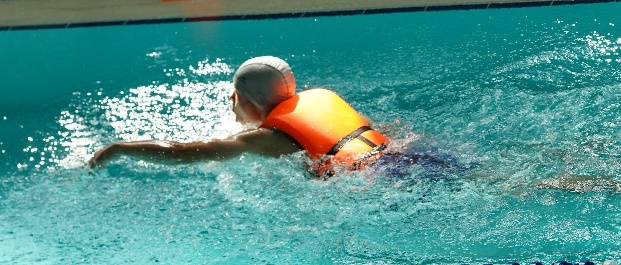 	1 этап. Плавание в спасательном жилете 25 метров.	Первый участник эстафеты должен заблаговременно надеть спасательный жилет и застегнуть его. Участник может плыть любым удобным способом для него.2 этап. Плавание с транспортировкой пострадавшего 25 метров.	Участник 2 этапа эстафеты стартует из воды. Спасательный круг он держит за леер одной рукой, а второй рукой держится за бортик бассейна или разделительную дорожку. Как только участник первого этапа завершит свой этап – участник первого этапа должен коснуться рукой бортика плавательного бассейна, он (далее «пострадавший») подныривает под спасательный круг, который держит одной рукой за леер на поверхности воды второй участник этапа (далее «спасатель»). После того, как «пострадавший» оказывается в спасательном круге, он раскидывает в стороны руки, а «спасатель» начинает его буксировку за леер круга, любым способом плавания. При этом, «пострадавший» должен находится в круге спиной к «спасателю». «Пострадавшему» запрещается помогать работой рук и ног «спасателю». Касание спасательного круга бортика бассейна является сигналом старта для третьего участника эстафеты. Помощь «пострадавшего» «спасателю» – штраф 5 баллов за каждый случай.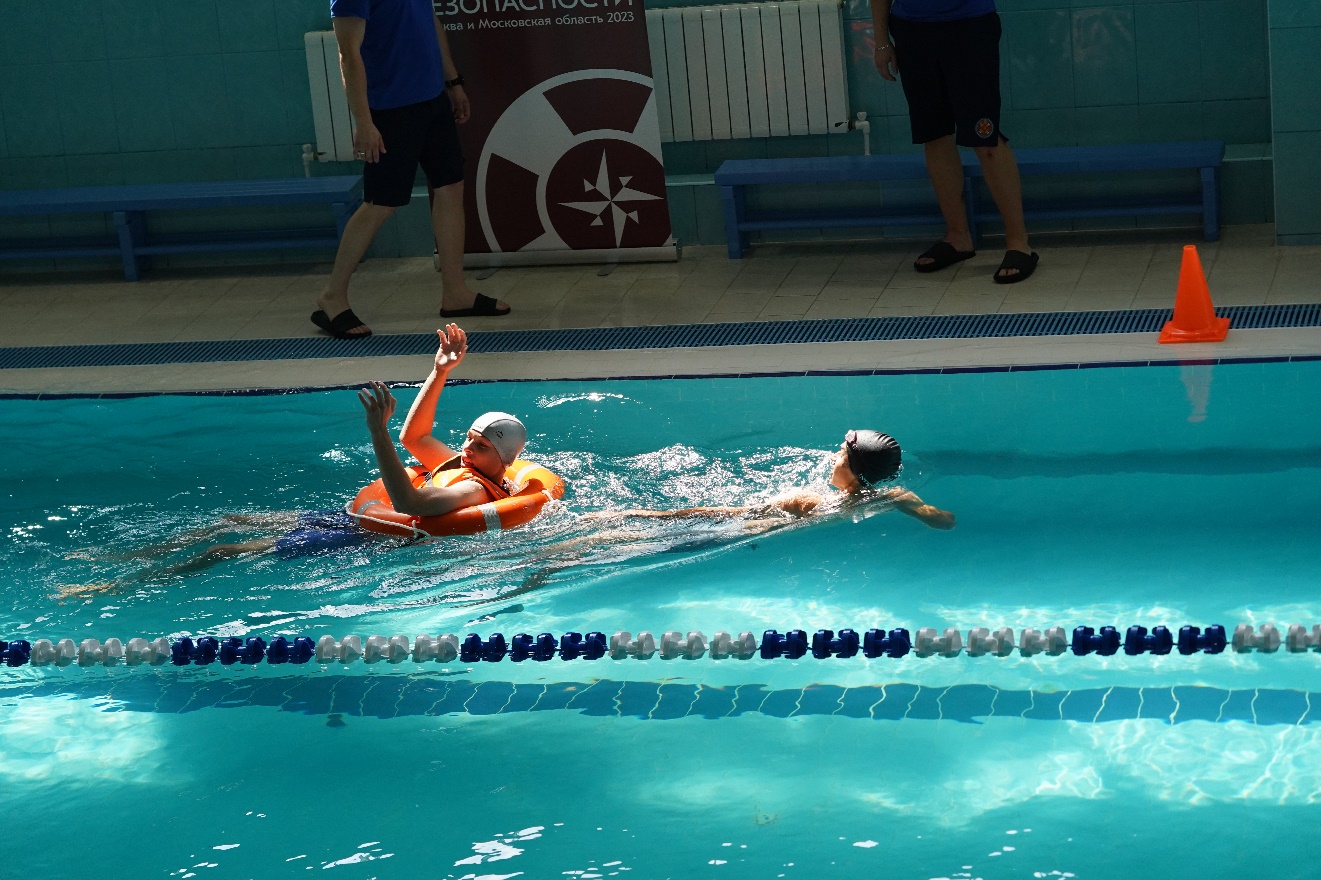 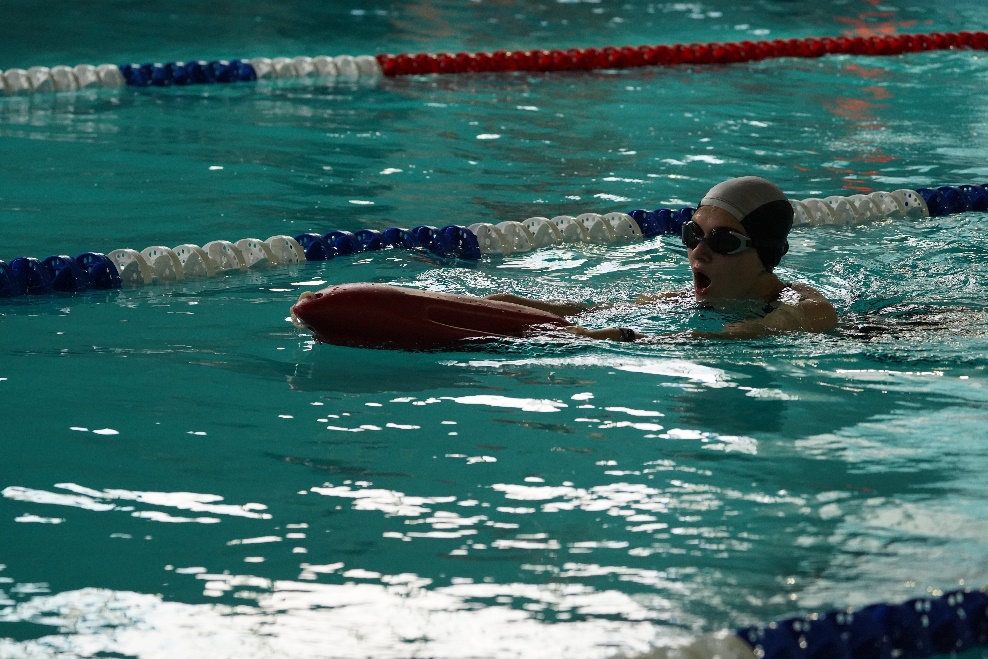 3 этап. Плавание со спасательным буем 25 метров. 	Участник должен преодолеть дистанцию со спасательным буем, держа его двумя руками, передвигаясь только при помощи движений ногами (любые движения). За выпуск буя из рук – штраф 5 баллов за каждый случай. За попытки участника грести руками судья делает предупреждение. После третьего предупреждения участник дисквалифицируется за невыполнение условий этапа.4 этап. Перенос предмета над водой 25 метров. 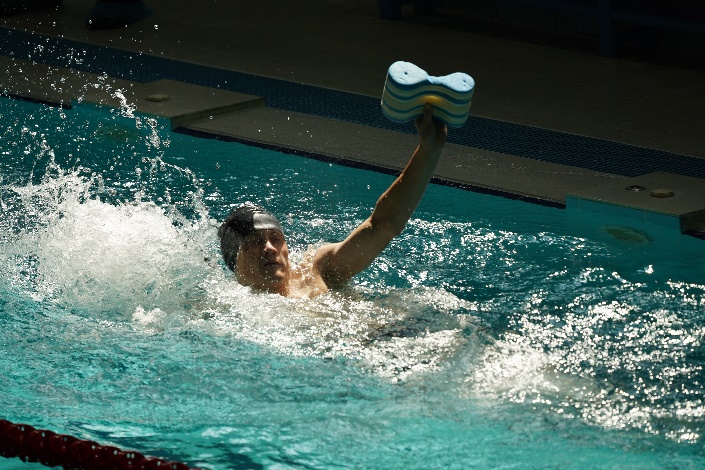 	Судья выдает участнику предмет, который необходимо держать над водой на протяжении всего этапа эстафеты. Стиль передвижения участника не регламентирован, в процессе прохождения этапа судья будет следить за положением предмета над водой.	Штраф за частичное намокание 5 баллов, штраф за полное намокание 10 баллов.	Касание пальцами рук бортика бассейна четвертым участником является финишем команды в комбинированной эстафете.3.ПОДВЕДЕНИЕ ИТОГОВ, ОПРЕДЕЛЕНИЕ ПОБЕДИТЕЛЕЙ	Итоги подводят по результатам командного первенства. Результат команды определяется по временному результату с учетом штрафного времени.	Команды, имеющие одного и более дисквалифицированных участников, занимают место после всех команд, имеющих все четыре результата.НарушениеШтрафНеаккуратное отношение с пострадавшим5 балловНеправильное выполнение технического приема5 балловНарушение правил посадки/высадки (за каждое)5 балловНарушение последовательности алгоритма СЛР 5 балловГрубое нарушение техники безопасности при работе с пострадавшим10 балловУтопающий не спасен20 балловНевыполнение условий этапаснятие с этапаОтказ от работы на этапеснятие с этапа